UNDERVEGSEKSAMENEksamensresultat finn du etter sensurfall ved å logge deg inn med brukarnamn og passord på StudentWeb (hit.no) Eksamensinstruks - bokmålLes instrukser og oppgaver nøye.I oppgave 1, 3 og 5 skal studentene besvare enten oppgave a) eller oppgave b). I oppgave 2 og 4 skal alle spørsmålene besvares.Eksamensbesvarelser skal lastes opp på Fronter innen mandag 8. desember kl. 15.00, med fastsatt forside for hjemmeeksamen (distribuert i Fronter).Filnavn på eksamenssvar som blir lastet opp i Fronter skal angi: studentens navn og hvilke oppgaver som er besvart, f.eks. 1a-2-3b-4-5b.Den totale eksamensbesvarelse skal i omfang være på 15 000 – 30 000 tegn inkl. mellomrom (tilsvarende omtrent 5-10 sider med 1,5 linjeavstand, Times New Roman 12 pkt.)Det er viktig å bruke relevant pensumslitteratur, men du kan også ta med synspunkter fra egen erfaring eller relevante momenter fra andre temaer i kurset. Bruk vanlige regler for akademisk skriving og siteringsskikk, slik det er lagt ut orientering om i Fronter.Dersom noe skulle fortone seg uklart i en oppgaveformulering, definerer du din grunngitte forståelse av den, og besvarer oppgaven i samsvar med det.I nødsfall – ved tekniske problem med løsning og levering – kan du kontakte professor Sven Arntzen Sven.Arntzen@hit.no, ev. tlf. 35 95 27 41 / mob. 922 46 614. Eksamensvurdering: gradert karakter; hver del av eksamensoppgaven teller i samsvar med oppgitt prosentandel.Eksamensinstruks – nynorskLes instruksar og oppgåver nøye.I oppgåve 1, 3 og 5 skal studentane svara på anten oppgåve a) eller oppgåve b). I oppgåve 2 og 4 skal alle spørsmåla svarast på.Eksamenssvara skal lastast opp på Fronter innan måndag 8. desember kl. 15.00, med fastsett framside for heimeeksamen (distribuert i Fronter).Filnamn på dokument som er lasta opp i Fronter skal vise: studentens namn og kva for oppgåver som er svara på, t.d. 1a-2-3b-4-5b.Det totale eksamenssvaret skal i omfang vera på 15 000 – 30 000 teikn medrekna mellomrom (tilsvarande om lag 5-10 sider med 1,5 linjeavstand, Times New Roman 12 pkt.)Det er viktig å bruke relevant pensumlitteratur, men du kan også ta med synspunkt frå eiga røynsle eller relevante moment frå andre tema i kurset. Bruk vanlege reglar for akademisk skriving og siteringsskikk, slik det er lagt ut orientering om i Fronter.Dersom noko skulle verke uklart i ei oppgåveformulering, definerer du den grunngjevne forståinga di av henne, og svarar på oppgåva i samsvar med det.I naud – ved tekniske problem med løysing og levering – kan du kontakte professor Sven Arntzen Sven.Arntzen@hit.no, ev. tlf. 35 95 27 41 / mob. 922 46 614. Eksamensvurdering: gradert karakter; kvar del av eksamensoppgåva tel i samsvar med oppgjeven prosentandel.Emne I:  Inn i politikken:
Oppgave 1  (17 %)
Enten:Kommunelovens §§ 36 og 37 inneholder bl.a. regler om kjønnsfordeling i kommunale utvalg og nemnder, jf. s. https://lovdata.no/dokument/NL/lov/1992-09-25-107#KAPITTEL_8. Drøft på bakgrunn av dette argumenter du har registrert for og mot partiinterne regler om kjønnsfordeling på partienes valglister til kommunevalg.eller:Drøft hvilke demokratiske utfordringer som kan oppstå ved en overgang til en kommunestruktur der kommunene er betraktelig større enn i dag, både i folketall og areal. Drøft også ulike måter slike utfordringer kan håndteres.
Emne II:  Kommuneøkonomi:Oppgave 2  (32 %) (Alle spørsmålene skal besvares)

Kommune A ble på grunn av underskudd over flere år i 2012 innlemmet i ROBEK. Rådmannen la i budsjettet for 2013 og økonomiplanen for 2013-2016 opp til at kommunen skulle være ute av ROBEK innen tre år. I premissene for å få til dette, måtte kommunen gjøre store endringer i driften. Spørsmål a): Hva betyr det å bli innlemmet i ROBEK, hvordan havner man der og hva skal til for å komme ut av ROBEK? I forslag til budsjett og økonomiplan viste rådmannen til at kommunen – jf. KOSTRA – brukte mer penger enn sammenlignbare kommuner på sosialhjelp og helse og omsorg, og hevdet at det var der man måtte gjøre de største kuttene. Et av partiene i kommunestyret var uenig i det, og hevdet at man også måtte ta hensyn til demografien i kommunen.Spørsmål b): Hva er fordelene og ulempene med å bruke rapporter fra KOSTRA som indikator på den kommunale ressursbruken? Har du eksempler på andre kilder man kan bruke om man ønsker å vite noe budsjettrelevant om egen kommune?Rådmannen hevder at man i slutten av økonomplanperioden bør ta sikte på å ha et netto driftsresultat på 3 %, og at man bør arbeide for at man har et disposisjonsfond på om lag 5 %.Spørsmål c): Hvorfor tror du rådmannen legger til grunn et netto driftsresultat på 3 %? Og hva vil det si? Diskuter hvorfor du mener det kan være nyttig å ha et disposisjonsfond.   Emne III:  Politisk kunnskap:	Delemne III a):   Forvaltning:
Oppgave 3  (17 %)Besvar enten følgende oppgave: Gjør rede for de viktigste momentene i kritikken av «byråkratiet» og forsvaret av «byråkratiet». Med utgangspunkt i egne observasjoner, gi din vurdering av de problemer som gjerne oppstår mellom forvaltningsnivå og politisk nivå i din egen kommune.   eller:I hvilken grad og på hvilke måter mener du at ideologier også i dag spiller en motiverende rolle for utøvelsen av politikk på kommunalt nivå i Norge? 	Delemne III b):  Lovgrunnlag:
Oppgave 4  (17 %) (Alle spørsmålene skal besvares)Søknader om byggetillatelser etter Plan- og bygningsloven avgjøres av bygningsrådet. Liv Lei søker om byggetillatelse. Nærmeste nabo Peder Ås protesterer. Han mener huset hennes bør plasseres annerledes på tomta slik at sjenansen for ham blir mindre. Liv Lei får imidlertid byggetillatelse. Bygningsrådet uttaler som begrunnelse for vedtaket at plasseringen Liv ønsker er forsvarlig, og at det er klart at hun derfor må få sette huset slik hun ønsker selv om en annen plassering hadde vært noe mer gunstig for Peder Ås. Vedtaket blir sendt til Liv Lei, men ikke til Peder Ås. Begrunn svarene.Spørsmål a): 	Følger det av forvaltningsloven at Peder Ås har krav på underretning om vedtaket?Peder Ås ble tilfeldig kjent med vedtaket 4 uker senere. Han visste at Liv Lei pleide å få det som hun ville i bygda. Derfor lot han være å klage. Men Peders mor (Åse Ås) bestemte seg for å ta affære. Hun tenkte på at hun ville ergre seg over det nye huset hver gang hun besøkte Peder (det gjorde hun ofte). Hun sendte klage samme dag. Saksbehandleren for bygningsrådet mente at selv om det i utgangspunktet skulle være klagerett, måtte klageretten falle bort når vedtaket åpenbart var rett.Spørsmål b): 	Faller klageretten bort når vedtaket åpenbart er riktig?Spørsmål c): 	Har Peder Ås fremsatt klagen for sent hvis han klager straks han blir kjent med vedtaket?Spørsmål d): 	Har Åse Ås klagerett i saken?Noe senere ble Peder klar over at saksbehandleren for bygningsrådet var gift med kusinen (søskenbarnet) til Liv Lei.Spørsmål e): 	Er saksbehandleren inhabil?Spørsmål f): 	Er saksbehandlerens overordnede tjenestemann inhabil hvis saksbehandleren er det?Spørsmål g): 	Kan journalisten i lokalavisen kreve å få se dokumentene i saken?Spørsmål h): 	Skal det gis begrunnelse for avslaget hvis forvaltningen nekter å etterkomme journalistens krav på dokumentinnsyn?Spørsmål i): Kan journalisten påklage eventuelt avslag?Delemne III c):  Kommunal planlegging:Oppgave 5  (17 %)
Enten:Rådmannen i din kommune legger fram forslag til fokus- og satsningsområder for planarbeidet. Saken skal vedtas i kommunestyret. Hvordan vil du forsøke å påvirke vedtaket slik at du er trygg på at den påfølgende saksbehandlingsprosessen vil gi et godt nok politisk beslutningsgrunnlag?Rådmannens forslag:«Administrasjonens arbeid skal ha følgende fokus- og satsningsområder: Vurdere hvilke samfunns- og virksomhetsområder som krever særlig fokus og må prioriteres høyt i tiden framover. Ta stilling til ønsket prosentvis befolkningsvekst og hvordan målene skal nås.Definere hovedprinsipper for geografisk fordeling av vekst og utbyggingsmønster. (boliger og næring).Gi føringer for kommuneplanens arealdel og prinsipper for utvikling av kommunens arealer. Formulere visjoner for tjenesteområdene  Gi føringer for prioritering av tjenestetilbudet, med utgangspunkt i prognoser for befolkningsvekst og demografi.  Gjennom punktene over: Gi føringer som skal legges til grunn ved årlig behandling av budsjett- og handlingsprogram. Sørge for en god dialog med berørte gjennom informasjonsmøter og muligheter for innspill via kommunens nettsider.»Eller:Her følger Fredrikstad kommunes strategi innen klima. Bruk elementer fra den rasjonalistiske og den inkrementalistiske planfilosofien til å drøfte hvordan kommunen burde planlegge for å nå sine mål.«Kommuneplan 2011 - 2023 KlimaEt attraktivt lokalt og regionalt kollektivtilbud (ferge og buss).Et godt togtilbud gjennom Fredrikstad og Østfoldbyene, og ny kollektivterminal i sentrum.Et sammenhengende sykkelveinett.En effektiv og miljøvennlig infrastruktur.Samarbeidet ”Framtidens byer” for å redusere klimagassutslippene og utvikle et bedre bymiljø.Samarbeid med høyskole og næringsliv for å identifisere og løse miljøproblemer.Mulighetene som klimautfordringene gir for å styrke verdiskapingen i Fredrikstadsamfunnet.Å redusere avfallsmengdene generelt og forurenset avfall spesielt.Å redusere forbruket av ikke-fornybare ressurser.»Emne I:  Inn i politikken:
Oppgåve 1  (17 %)
Anten:Kommunelovas §§ 36 og 37 inneheld m.a. reglar om kjønnsfordeling i kommunale utval og nemnder, jf. s. https://lovdata.no/dokument/NL/lov/1992-09-25-107#KAPITTEL_8. Drøft på bakgrunn av dette argument du har registrert for og mot partiinterne reglar om kjønnsfordeling på partias vallister til kommuneval.eller:Drøft kva for demokratiske utfordringar som kan oppstå ved ein overgang til ein kommunestruktur der kommunane er monaleg større enn i dag, både i folketal og areal. Drøft også ulike måtar slike utfordringar kan handterast.
Emne II:  Kommuneøkonomi:Oppgåve 2  (32 %) (Alle spørsmåla skal svarast på)

Kommune A blei på grunn av underskot over fleire år i 2012 innlemma i ROBEK. Rådmannen la i budsjettet for 2013 og økonomiplanen for 2013-2016 opp til at  kommunen skulle vera ute av ROBEK innan tre år. I premissane for å få til dette, måtte kommunen gjera store endringar i drifta. Spørsmål a): 	Kva vil det seia å bli innlemma i ROBEK, korleis havnar ein der og kva skal til for å komma ut av ROBEK? I framlegg til budsjett og økonomiplan viste rådmannen til at kommunen – jf. KOSTRA – bruka meir pengar enn samanliknbare kommunar på sosialhjelp og helse og omsorg, og hevda at det var der ein måtte gjera dei største kutta. Eit av partia i kommunestyret var ueinig i det, og hevda at ein óg måtte ta omsyn til demografien i kommunen.Spørsmål b): 	Kva er fordelane og ulempene med å bruke rapportar frå KOSTRA som indikator på den kommunale ressursbruken? Har du døme på andre kjelder ein kan bruke om ein ønskjer å vita noko budsjettrelevant om eigen kommune?Rådmannen hevdar at ein i slutten av økonomplanperioden bør ta sikte på å ha eit netto driftsresultat på 3 %, og at ein bør arbeide for at ein har eit disposisjonsfond på om lag 5 %.Spørsmål c): 	Kvifor trur du rådmannen legg til grunn eit netto driftsresultat på 3 %? Og kva vil det seia? Diskuter kvifor du meiner det kan vera nyttig å ha eit disposisjonsfond.   Emne III:  Politisk kunnskap:	Delemne III a):  Forvaltning:
Oppgåve 3  (17 %)	Svar anten på følgjande oppgåve: Gjer greie for dei viktigaste momenta i kritikken av «byråkratiet» og forsvaret av «byråkratiet». Med utgangspunkt i eigne observasjonar, gje di eiga vurdering av dei problem som gjerne oppstår mellom forvaltingsnivå og politisk nivå i din eigen kommune.  eller:I kva grad og på kva måtar meiner du at ideologiar også i dag spelar ei motiverande rolle i utøvinga av politikk på kommunalt nivå i Noreg? 	Delemne III b):  Lovgrunnlag:Oppgåve 4  (17 %)Søknader om byggeløyve etter Plan- og bygningslova blir avgjort av bygningsrådet. Liv Lei søkjer om byggeløyve. Næraste granne Peder Ås protesterer. Han meiner huset hennar bør plasserast annleis på tomta slik at sjenansen blir mindre for han. Liv Lei får likevel byggeløyve. Bygningsrådet grunngjev vedtaket med at plasseringa Liv ønskjer er forsvarleg, og at det er klart ho derfor må få setja huset slik ho vil, sjølv om ei anna plassering hadde vore noko meir gunstig for Peder Ås. Vedtaket blir sendt til Liv Lei, men ikkje til Peder Ås.Grunngjev svara.Spørsmål a): 	Følgjer det av forvaltningslova at Peder Ås har krav på melding om vedtaket?Peder Ås blei tilfeldig kjent med vedtaket 4 veker seinare. Han visste at Liv Lei bruka å få det som ho ville i bygda. Derfor lét han vera å klaga. Men mor til Peder (Åse Ås) bestemte seg for å ordne opp. Ho tenkte på at ho ville ergre seg over det nye huset kvar gong hun vitja Peder (det gjorde ho jamt). Ho sende klage same dag. Saksbehandlaren for bygningsrådet meinte at sjølv om det i utgangspunktet skulle vera klagerett, måtte klageretten falle bort når vedtaket tvillaust var rett.Spørsmål b): 	Fell klageretten bort når vedtaket tvillaust er rett?Spørsmål c): 	Har Peder Ås klaga for seint dersom han klagar straks han blir kjent med vedtaket?Spørsmål d): 	Har Åse Ås klagerett i saka?Noko seinare blei Peder klar over at saksbehandlaren for bygningsrådet var gift med kusina (søskenbarnet) til Liv Lei.Spørsmål e): 	Er saksbehandlaren ugild?Spørsmål f): 	Er saksbehandlarens overordna tenestemann ugild dersom saksbehandlaren er det?Spørsmål g): 	Kan journalisten i lokalavisa krevja å få sjå dokumenta i saka?Spørsmål h): 	Skal avslaget grunngjevast dersom forvaltninga nektar å gå med på journalistens krav om dokumentinnsyn?Spørsmål i): 	Har journalisten klagerett ved eit avslag?

Delemne III c):  Kommunal planlegging:
Oppgåve 5  (17 %)
Anten:Rådmannen i kommunen din legg fram eit framlegg til fokus- og satsingsområde for planarbeidet. Saka skal vedtakast i kommunestyret. Korleis vil du prøve å påverke vedtaket slik at du er trygg på at den følgande saksbehandlingsprosessen vil gje eit godt nok politisk avgjerdsgrunnlag?Rådmannens framlegg:«Administrasjonens arbeid skal ha følgende fokus- og satsningsområder: Vurdere hvilke samfunns- og virksomhetsområder som krever særlig fokus og må prioriteres høyt i tiden framover. Ta stilling til ønsket prosentvis befolkningsvekst og hvordan målene skal nås.Definere hovedprinsipper for geografisk fordeling av vekst og utbyggingsmønster. (boliger og næring).Gi føringer for kommuneplanens arealdel og prinsipper for utvikling av kommunens arealer. Formulere visjoner for tjenesteområdene  Gi føringer for prioritering av tjenestetilbudet, med utgangspunkt i prognoser for befolkningsvekst og demografi.  Gjennom punktene over: Gi føringer som skal legges til grunn ved årlig behandling av budsjett- og handlingsprogram. Sørge for en god dialog med berørte gjennom informasjonsmøter og muligheter for innspill via kommunens nettsider.»Eller:Her følgjer Fredrikstad kommunes strategi innan klima. Bruk element frå den rasjonalistiske og den inkrementalistiske planfilosofien til å drøfte korleis kommunen burde planlegga for å nå måla sine.«Kommuneplan 2011 - 2023 KlimaEt attraktivt lokalt og regionalt kollektivtilbud (ferge og buss).Et godt togtilbud gjennom Fredrikstad og Østfoldbyene, og ny kollektivterminal i sentrum.Et sammenhengende sykkelveinett.En effektiv og miljøvennlig infrastruktur.Samarbeidet ”Framtidens byer” for å redusere klimagassutslippene og utvikle et bedre bymiljø.Samarbeid med høyskole og næringsliv for å identifisere og løse miljøproblemer.Mulighetene som klimautfordringene gir for å styrke verdiskapingen i Fredrikstadsamfunnet.Å redusere avfallsmengdene generelt og forurenset avfall spesielt.Å redusere forbruket av ikke-fornybare ressurser.»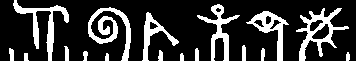 Høgskolen i TelemarkHøgskolen i TelemarkAvdeling for allmennvitskaplege fagAvdeling for allmennvitskaplege fagEmnekode:2671Emnenamn:PolitikerskolenStudiepoeng for emnet:10Omfang av denne eksamenen i % av heile emnet:  50 %Eksamensdato:24.11.-8.12.2014Eksamensstad:HeimeeksamenLengde/tidsrom:24.11. kl. 15.00 - 8.12. kl.15.00Målform:Bokmål/nynorskAnt. sider inkl. framside10Tillatne hjelpemiddel:AlleMerknader:Innleveringsstad: Fronter > 2671 1 Politikerskolen 14H > InnleveringAnt. vedlegg:Ingen